12.05.2020Задание: Записать формулу объема пирамиды, решить задачи ( со всеми чертежами!!)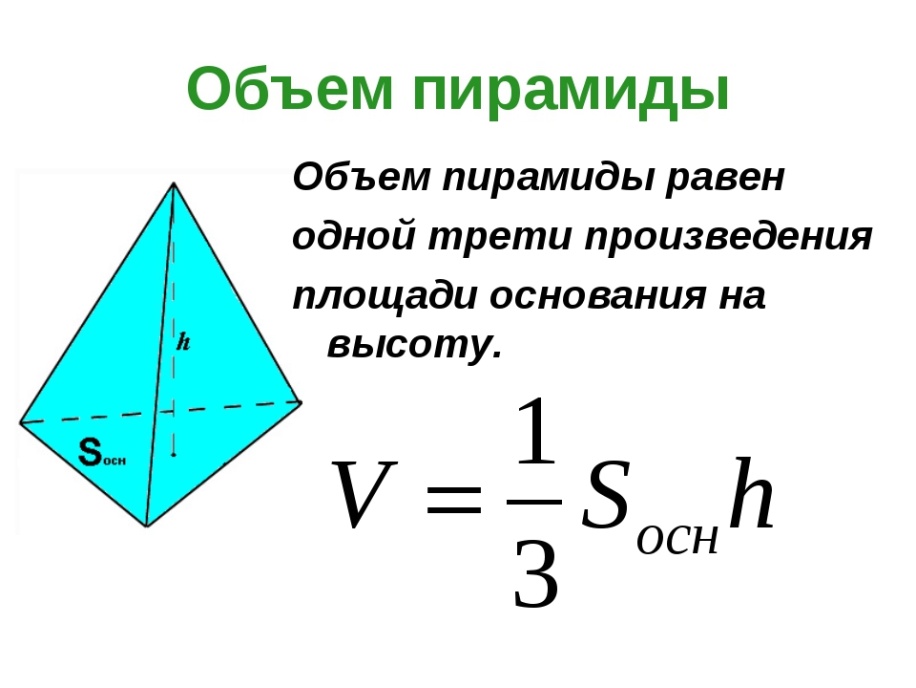 Решение задачВ правильной четырехугольной пирамиде  высота 3м,  боковое ребро 5м. Найти объем.2.Апофема правильной треугольной пирамиды равна 13см, а высота 12см. Найти объем.                                 a3 =2 r3. В правильной четырехугольной пирамиде   =12,  =24. Найти объем.4.Боковые ребра  треугольной пирамиды взаимно перпендикулярны, каждое из них равно 13.   Найти объем.                                 a3 = R                                 